PURPOSE OF THE REPORT  This report is to inform members of the recent Insurance Brokerage Service procurement. CORPORATE OUTCOMES The report relates to the following corporate priorities: (tick all those applicable):BACKGROUND TO THE REPORTThe Shared Audit and Risk Service (formerly Shared Assurance Services) has delivered insurance services on behalf of South Ribble and Chorley Council’s since 2009, the broker contract is procured by South Ribble Borough Council on behalf of both authorities. The Insurance Broker contact was last procured in 2016. It established a 2-year contract on a fixed fee basis, with the option to extend on an annual basis for a further 2 years. Both councils chose to extend the contract into years 3 and 4 with the contract coming to an end on the 31 December 2020. A procurement exercise was necessary during 2020 to obtain a new contract from 
01 January 2021. INSURANCE BROKERAGEMarket leading and multinational insurance companies do not deal directly with clients therefore organisations need to engage the services of an Insurance Broker. The council procures Insurance Brokerage to provide ongoing consultancy on each council’s insurance policy portfolio. The brokers will review both portfolios looking at the risk environment and the risk management practises to ensure insurable risks are covered or have been considered. Shared Audit and Risk work closely with the broker to keep insurers informed of strategic projects or day to day service delivery activity. This guarantees appropriate levels of insurance cover are maintained, protecting both councils against financial loss.  The Shared Audit and Risk Service supports the broker to undertake the annual renewal process, which informs the forthcoming years premiums. It is desirable to have a broker with a strong marketplace, which they use alongside their relationships with major insurers to negotiate down premium increases or achieve other monetary savings and benefits. PROCUREMENT  The procurement was delivered using the YPO procurement framework. There are two frameworks available for use to procure public sector insurance brokerage services, the CCS and YPO. There is little difference between the offerings, both had all the major public sector brokerage companies listed in the framework. However, opinions were sought from other local authorities and the current brokerage provider. In the main the YPO service was preferred and an additional factor was the leading officer on the YPO framework had assisted the shared procurement in 2016 so was familiar with the shared service arrangement between the two councils.The existing contract value was £6250.00 across both authorities, with additional brokerage fees for the insurance procurement activity. Under advice it was estimated there may be as much as a 50% increase in the market standard fees for the size of brokerage contract being procured. With a similar length of contract, the procurement was considered as an Intermediate Value Procurement (£25,000 - £100,000) under the councils Contract Procedure Rules and approval was sought from the Director of Governance to procure through a framework. The framework agreement option was chosen as it offered reduced administration costs and offered access to pre-approved providers. All providers on the framework pre-agree a standard set of terms and service delivery standards. In addition to the standard terms of the framework the tender outlined the brokerage expectations of South Ribble and Chorley Councils, listing key future projects and aspirations. The tender was published with an evaluation criteria of 30% price and 70% quality.  There were 3 bids received for the tender, the successful bidder A J Gallagher scored highest in price, but more importantly in the quality questions.FINANCIAL   It was expected that the value of brokerage contract would increase on this procurement in line with the ongoing changes within the insurance market which is hardening. With less competition in the market premiums increase. The current pandemic is greatly influencing the insurance environment. Recent mergers and acquisitions in major brokerage companies have however created competition in the broker market, including the public sector contract environment. The Council had budgeted for a 50%- 80% increase in the annual contract value considering market conditions, but the procurement achieved an 86% saving. The contract between A J Gallagher and South Ribble Borough Council will provide brokerage services to both South Ribble and Chorley Councils. The contract value above is the total contract, the sum will be split across the two councils.   It should be noted that brokers receive additional remuneration on contracts. When placing insurance policies brokers charge each insurer a 3.5%* ISB (Insurance Services Brokerage) fee. This is charged annually at renewal on placement of each new policy.  (*The 3.5% ISB related to all insurance policies placed at the wider portfolio procurement through the framework. Standalone or niche polices may be placed with a higher ISB as outlined in A J Gallagher’s Terms of Business)RISK   There is a risk that A J Gallagher does not deliver a quality service and fails to achieve competitive long-term agreements when procuring the new insurance policies. This will be managed within the Audit and Risk Service by contract management and officers being be actively involved in the wider insurance procurement activity. EQUALITY AND DIVERSITY There are not Equality and Diversity impacts. AIR QUALITY IMPLICATIONS There are no air quality impacts. COMMENTS OF THE STATUTORY FINANCE OFFICERThe proposed contract is within budget provision. COMMENTS OF THE MONITORING OFFICERNo comments. BACKGROUND DOCUMENTS There are no background papers to this report. Chris Moister Director of GovernanceREPORT TO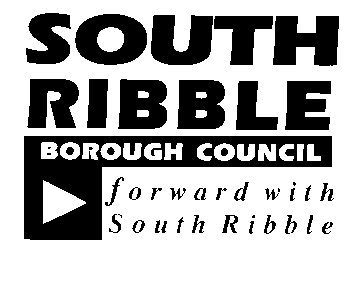 ONONGovernance Committee19 January 2021 19 January 2021 TITLETITLEREPORT OFREPORT OFInsurance Brokerage ProcurementInsurance Brokerage ProcurementDirector of Governance and Monitoring OfficerDirector of Governance and Monitoring OfficerIs this report confidential?No An exemplary councilThriving communitiesA fair local economy that works for everyoneGood homes, green spaces, healthy placesAnnual ConsultancySavingAon 6250.00A J Gallagher840.005410.00Report Author:Email:Telephone:Date:Kerry Maguire (Senior Risk and Insurance Officer)Kerry.maguire@southribble.gov.uk0797066591111/01/2021